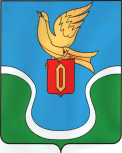 ГОРОДСКАЯ ДУМАМУНИЦИПАЛЬНОГО ОБРАЗОВАНИЯ « ГОРОДСКОЕ ПОСЕЛЕНИЕ «ГОРОД ЕРМОЛИНО»БОРОВСКОГО РАЙОНА КАЛУЖСКОЙ ОБЛАСТИ ПРОЕКТ РЕШЕНИЯ« ____ » _______ 2022 года		 	  г. Ермолино			  	 № ____О внесении изменений в Решение Городской Думы муниципального образования "Городское поселение "Город Ермолино" от 19.06.2019  № 30 «Об утверждении Правил благоустройства территории муниципального образования «Городское поселение «Город Ермолино»В соответствии со статьями 7, 16, 43 Федерального закона от 06.10.2003 № 131-ФЗ «Об общих принципах местного самоуправления в Российской Федерации», в целях приведения муниципального правового акта в соответствие с законодательством,  руководствуясь Уставом муниципального образования "Городское поселение "Город Ермолино", Городская Дума муниципального образования "Городское поселение "Город Ермолино"РЕШИЛА:1. Внести в Правила благоустройства территории  муниципального образования «Городское поселение «Город Ермолино», утвержденные Решением Городской Думы муниципального образования "Городское поселение "Город Ермолино" от 19.06.2019 № 30 следующие изменения и дополнения: Подраздел 1.1 раздела 1 «Общие положения» Правил изложить в следующей редакции:«1.1. Настоящие Правила разработаны в соответствии с законодательством Российской Федерации, приказом Министерства строительства и жилищно-коммунального хозяйства Российской Федерации от 29.12.2021 № 1042/пр «Об утверждении методических рекомендаций по разработке норм и правил по благоустройству территорий муниципальных образований», законами и иными правовыми актами Калужской  области, Уставом муниципального образования «Городское поселение «Город Ермолино», муниципальными правовыми актами».1.2. В раздел 1 «Общие положения» Правил добавить п. 1.7. следующего содержания: «1.7. Реализация комплексных проектов благоустройства осуществляется с привлечением собственников земельных участков, находящихся в непосредственной близости от территории комплексных проектов благоустройства, и иных заинтересованных сторон (застройщиков, управляющих организаций, объединений граждан и предпринимателей, собственников и арендаторов коммерческих помещений в прилегающих зданиях), в том числе с использованием механизмов государственно-частного партнерства. Для связанных между собой территорий города, расположенных на участках, имеющих разных владельцев, разрабатываются единые или согласованные проекты благоустройства.Реализация комплексных проектов благоустройства также может осуществляться при участии иных граждан (жителей муниципального образования «Городское поселение «Город Ермолино») и заинтересованных лиц.Участие граждан и других заинтересованных лиц (непосредственное или опосредованное) в реализации проектов благоустройства осуществляется путем принятия в установленных формах решений и через вовлечение общественных организаций, общественное соучастие в реализацию проектов.Порядок такого участия, круг участников определяется в соответствии с установленными нормами действующего законодательства, региональными и муниципальными правовыми актами. Форма участия может включать в себя:а) совместное определение целей и задач по развитию территории;б) определение основных видов активности, функциональных зон общественных пространств;в) обсуждение и выбор типа оборудования, некапитальных объектов, малых архитектурных форм, материалов;г) консультации с экспертами в выборе типов покрытий, типов озеленения, типов освещения и осветительного оборудования и т.д.;д) участие в разработке проекта (дизайн-проекта);е) одобрение проектных решений участниками процесса проектирования и будущими пользователями;ж) осуществление общественного контроля над процессом реализации проекта и над процессом эксплуатации территории.К механизмам участия в деятельности по благоустройству относятся:а) обсуждение проектов благоустройства в различных форматах (интерактивный, общественные обсуждения, дизайн-игры, проектные мастерские, школьные проекты);б) общественный контроль в соответствии с требованиями Федерального закона от 21.07.2014 № 212-ФЗ «Об основах общественного контроля в Российской Федерации» и Закона Калужской области от 30.03.2017 № 177-ОЗ «О некоторых вопросах организации и осуществления общественного контроля на территории Калужской области».Определение конкретных зон, территорий, объектов для реализации проектов благоустройства, их очередность, объемы и источники финансирования устанавливаются администрацией муниципального образования «Городское поселение «Город Ермолино» в соответствии с федеральными, региональными, муниципальными программами по благоустройству территорий.Определенный настоящим пунктом порядок участия собственников земельных участков, находящихся в непосредственной близости от территории комплексных проектов благоустройства, граждан, иных заинтересованных лиц действует при реализации проектов благоустройства, в отношении которых законодательством РФ, региональными и муниципальными правовыми актами установлены обязательные требования по такому участию».1.2. Раздел 2 Правил дополнить подразделом 2.1. следующего содержания:«Раздел 2.1.  Элементы благоустройства территории2.1.1. К элементам благоустройства относятся в том числе: озеленение; малые архитектурные формы; уличное коммунально-бытовое  и техническое  оборудование; произведения монументально-декоративного искусства; знаки адресации; памятные и информационные доски (знаки); знаки охраны памятников истории и культуры, зон особо охраняемых территорий; элементы озеленения и ландшафтной организации территории; элементы праздничного оформления; пешеходные коммуникации; технические зоны транспортных, инженерных коммуникаций, инженерные коммуникации, водоохранные зоны; детские площадки; спортивные площадки; контейнерные площадки; площадки для выгула и дрессировки животных; площадки автостоянок, размещение и хранение транспортных средств на территории муниципального образования «Городское поселение «Город Ермолино»; элементы освещения; средства размещения информации и рекламные конструкции; ограждения (заборы); элементы объектов капитального строительства; водные устройства; покрытия;некапитальные нестационарные сооружения».1.3.  Раздел 3 Правил дополнить подпунктом 3.6.1.  следующего содержания:«3.6.1. Требования к благоустройству территорий.работы по благоустройству общественных территорий, включая земли неразграниченной собственности в целях обеспечения проезда к земельным участкам, на которых осуществляется строительство, должны осуществляться после получения разрешения на использование земельного участка и (или) земель в  случаях, установленных ст. 39.33-39.36 Земельного кодекса Российской Федерации и постановлением Правительства Российской Федерации   «Об утверждении перечня видов объектов, размещение которых может осуществляться на землях или земельных участках, находящихся в государственной или муниципальной собственности, без предоставления земельных участков и установления сервитутов», в соответствии с проектом благоустройства территории, согласованным в порядке, утвержденном нормативным правовым актом администрации муниципального образования;обязанность по обустройству проездов, расположенных вне границ территорий общего пользования, к земельным участкам возлагается на застройщиков в случаях строительства и реконструкции объектов, а также на правообладателей земельных участков под существующими объектами;   при разработке проекта благоустройства территории следует соблюдать требования, предусмотренные действующим законодательством, настоящими Правилами, обеспечивать: 	открытость и проницаемость территорий для визуального восприятия (отсутствие непросматриваемых ограждений); 	пешеходные связи и условия беспрепятственного передвижения населения (включая маломобильные группы); 	поддержание исторически сложившейся планировочной структуры и масштаба застройки, стилевого единства с градостроительной ситуацией;	перспективное развитие территории;содержание объектов и элементов благоустройства осуществляется путем поддержания в надлежащем техническом, физическом, эстетическом состоянии объектов благоустройства, их отдельных элементов в соответствии с эксплуатационными требованиями;содержание элементов благоустройства, включая работы по восстановлению и ремонту памятников, мемориалов, осуществляется лицами, владеющими этими элементами благоустройства на праве собственности, хозяйственного ведения, оперативного управления либо на ином законном основании;содержание элементов благоустройства, изготовленных и установленных за счет средств бюджета муниципального образования, осуществляют уполномоченные организации администрации муниципального образования после осуществления приема-передачи элементов благоустройства на содержание в установленном законом порядке силами подведомственных предприятий и учреждений или силами специализированных предприятий и организаций по договорам (контрактам) в пределах средств, предусмотренных на данные цели в бюджете муниципального образования;  при замене, ремонте, эксплуатации элементов благоустройства не допускается изменение их размещения, внешнего вида, колористики и иных параметров без согласования изменений в порядке, утвержденном нормативным правовым актом администрации муниципального образования;элементы благоустройства должны поддерживаться их собственниками, иными законными владельцами, обслуживающими организациями (управляющими компаниями, товариществами собственников жилья) по договору с собственниками в исправном и эстетичном состоянии и не должны представлять опасности для жизни, здоровья и имущества людей. 9) Требования к обустройству и содержанию зон рекреаций и пляжей:обустройство и содержание зон рекреаций на водоемах осуществляются в соответствии с действующим законодательством по гигиеническим требованиям к зонам рекреации водных объектов и иными регламентирующими документами. Владельцы пляжей, переправ, баз (сооружений) для стоянки судов и другие водопользователи обязаны устанавливать знаки безопасности на воде (предупреждающие и запрещающие) с целью обеспечения безопасности людей на воде. Запрещается портить, самовольно снимать знаки безопасности на воде (предупреждающие и запрещающие).территории пляжей должны соответствовать установленным санитарным правилам содержания территорий населенных мест, в соответствии с требованиями, установленными СанПиН 2.1.3684-21 «Санитарно-эпидемиологические требования к содержанию территорий городских и сельских поселений, к водным объектам, питьевой воде и питьевому водоснабжению, атмосферному воздуху, почвам, жилым помещениям, эксплуатации производственных, общественных помещений, организации и проведению санитарно-противоэпидемических (профилактических) мероприятий» утвержденными Постановлением Главного государственного санитарного врача РФ от 28.01.2021 № 3.территории пляжей должны быть оборудованы средствами спасения, туалетами, в том числе для маломобильных групп населения, емкостями для сбора мусора, пляжным оборудованием, в том числе кабинами для переодевания, информационными табло, знаками безопасности на воде (предупреждающими и запрещающими).территории пляжей оборудуются с учетом доступности для инвалидов и других маломобильных групп населения с устройством пандусов, съездов, настила. территории пляжей должны обрабатываться от клещей (акарицидная обработка зеленой зоны) и крыс (дератизация) в соответствии с санитарно-эпидемиологическими правилами СП 3.5.1378-03.на территориях пляжей и рекреаций водных объектов запрещается:	складирование мусора в несанкционированных местах;	езда на транспортных средствах, в том числе на автомобилях, мотоциклах, мопедах, квадроциклах;	мойка автомобилей, мотоциклов, мопедов, квадроциклов и иных транспортных средств;	купание животных в местах, предназначенных для купания людей.В случае представления опасности элементы благоустройства должны быть отремонтированы либо демонтированы».1.4.   Раздел 3 Правил дополнить подпунктом 3.6.2.  следующего содержания:«3.6.2. Игровое и спортивное оборудование.3.6.2.1. Устройство детского игрового оборудования для всех возрастных групп на территории муниципального образования «Городское поселение «Город Ермолино» производится строго в соответствии с СП «Градостроительство. Планировка и застройка городских и сельских поселений», ГОСТом «Оборудование и покрытия детских игровых площадок. Безопасность конструкции и методы испытаний. Общие требования» и Техническим регламентом Евразийского экономического союза «О безопасности оборудования для детских игровых площадок» (ТР ЕАЭС 042/2017), принятым решением Совета Евразийской экономической комиссии от 17.05.2017 № 21.3.6.2.2. Устройство детских и спортивных площадок с малыми архитектурными формами на придомовой территории, осуществляется только на основании соглашения с собственниками помещений в многоквартирном жилом доме или уполномоченными лицами о согласии принять данное оборудование в состав общего имущества для последующей эксплуатации и содержания.	3.6.2.3. Игровое и спортивное оборудование может быть представлено игровыми, физкультурно-оздоровительными устройствами, сооружениями и (или) их комплексами.	3.6.2.4.  Игровое оборудование размещается на детских игровых площадках. Детские площадки должны быть организованы в виде отдельных площадок для разных возрастных групп и (или) как комплексные игровые площадки с зонированием по возрастным интересам. Игровое оборудование должно соответствовать требованиям санитарно-гигиенических норм, охраны жизни и здоровья ребенка, быть удобным в технической эксплуатации, эстетически привлекательным.	3.6.2.5. Спортивное оборудование предназначено для всех возрастных групп населения и размещается на спортивных площадках либо на специально оборудованных пешеходных коммуникациях (тропы здоровья) в составе рекреаций.	3.6.2.6. Запрещается размещать детские игровые, спортивные, физкультурные площадки в охранных зонах воздушных линий электропередачи.	3.6.2.7. Подходы к детским игровым и спортивным площадкам изолируются от транзитного пешеходного движения, проездов, разворотных площадок, гостевых стоянок, площадок для установки контейнеров для сбора твердых коммунальных отходов, участков постоянного и временного хранения автотранспортных средств.	3.6.2.8. Содержание малых архитектурных форм должно отвечать следующим требованиям:	- своевременно производить ремонт, окраску, замену;	- поддерживать в чистоте и исправном состоянии;	- обеспечивать устойчивость, безопасность пользования.	Ответственность за состояние малых архитектурных форм несут их собственники (владельцы) либо лица, осуществляющие их обслуживание, которые:	а) обеспечивают техническую исправность малых архитектурных форм и безопасность их использования (отсутствие трещин, ржавчины, сколов и других повреждений, проверка их устойчивости, наличие сертификатов соответствия игрового и спортивного оборудования и т.д.);	б) выполняют работы по своевременному ремонту, замене, очистке от грязи малых архитектурных форм, ежегодно выполняют замену песка в песочницах;в) выполняют работы по очистке подходов к малым архитектурным формам (скамейкам, урнам, качелям, оборудованию, скульптурам и др.) и территорий вокруг них от снега и наледи. 	В случае расположения малых архитектурных форм на придомовой территории ответственность за выполнение работы по очистке подходов к малым архитектурным формам (скамейкам, урнам, качелям, оборудованию, скульптурам и др.) несут собственники и (или) иные законные владельцы помещений в многоквартирных домах либо иные лица, на которых возложены обязанности по содержанию придомовой территории.	г) в весенний период производят плановый осмотр малых архитектурных форм, их очистку от старой краски, ржавчины, промывку, окраску, а также замену сломанных элементов.1.5. Раздел 3 Правил дополнить подпунктом 3.6.3.  следующего содержания:«3.6.3. Праздничное оформление территории муниципального образования3.6.3.1. Праздничное оформление территории требуется осуществлять по решению местной администрации на период проведения государственных и муниципальных праздников, а также мероприятий, связанных со знаменательными событиями.Оформление зданий, сооружений осуществляется их владельцами в рамках концепции праздничного оформления территории муниципального округа.3.6.3.2.Работы, связанные с проведением торжественных и праздничных мероприятий, производятся за счет средств их организаторов.3.6.3.3.Праздничное оформление предусматривает вывешивание флагов, лозунгов, гирлянд, панно, установку декоративных элементов и композиций, стендов, киосков, а также устройство праздничной иллюминации.3.6.3.4.Концепция праздничного оформления определяется программой мероприятий и схемой размещения объектов и элементов праздничного оформления, утверждаемыми местной администрацией.3.6.3.5.При изготовлении и установке элементов праздничного оформления запрещено снимать, повреждать технические средства регулирования дорожного движения, ухудшать их видимость.3.6.3.6.Не допускается использовать в праздничном оформлении элементы, имеющие дефекты. К дефектам внешнего вида элементов праздничного оформления относятся:ржавчина, отслоения краски и царапины на элементах и крепеже;частичное или полное отсутствие свечения элементов светового оформления;видимые трещины, сколы и другие повреждения на поверхностях элементов праздничного оформления, видимая деформация несущих и крепежных элементов.3.6.3.7.Организация работ по демонтажу самовольно установленных элементов праздничного оформления, устранению дефектов, указанных в п. 15.6 настоящих Правил, осуществляется собственником (владельцем) или пользователем объекта.	1.6. Раздел 11 Правил дополнить подпунктом 11.1.  следующего содержания«11.1. Нестационарные торговые объекты. Размещение нестационарных торговых объектов (далее – НТО) на земельных участках, находящихся в муниципальной собственности, или земельных участках, государственная собственность на которые не разграничена, осуществляется на основании схемы размещения НТО, разработанной и утвержденной администрацией муниципального образования «Городское поселение «Город Ермолино».11.1.1.  Содержание НТО и прилегающих территорий, заключение договоров на организацию сбора и вывоза ТКО осуществляются хозяйствующими субъектами в соответствии с настоящими Правилами и заключенными с органами местного самоуправления договорами на размещение НТО.11.1.2.Размещение НТО должно осуществляться с учетом требований технических регламентов, в том числе требований безопасности зданий и сооружений, требований пожарной безопасности, требований, установленных нормативными документами федеральных органов исполнительной власти, в том числе по организации территорий и безопасности дорожного движения, а также обеспечивать безопасность покупателей, посетителей и обслуживающего персонала.11.1.3.  Архитектурный облик НТО должен соответствовать требованиям, установленным нормативным правовым актом администрации муниципального образования «Городское поселение «Город Ермолино».11.1.4.  Размещение рекламы на стенах, кровле НТО осуществляется в соответствии с Правилами установки и эксплуатации рекламных конструкций на территории муниципального образования. 11.1.5. НТО устанавливаются на твердые виды покрытия.11.1.6.  В целях обеспечения беспрепятственного прохода пешеходов:	не допускается размещение на тротуаре у НТО столиков, зонтиков и других элементов, мешающих пешеходному движению;	не допускается использование тротуаров, пешеходных дорожек, газонов, элементов благоустройства для подъезда транспорта к зоне погрузки/выгрузки товара, для стоянки автотранспорта, осуществляющего доставку товара.11.1.7.Установка сезонных предприятий общественного питания на прилегающих к стационарным объектам общественного питания территориях осуществляется на основании согласованных в установленным порядке проектов.11.1.8.  Размещение сезонных предприятий общественного питания осуществляется в период с 1 апреля по 1 ноября. Монтаж сезонного предприятий общественного питания осуществляется не ранее чем за                            3 дня до начала сезона, демонтаж – в течение 3 дней с момента окончания сезона.11.1.9.  В случае прекращения деятельности по оказанию услуг общественного питания в стационарном предприятии общественного питания демонтаж сезонного предприятия общественного питания осуществляется в срок не более 7 рабочих дней с даты прекращения деятельности стационарного предприятия общественного питания.11.1.10.  При выполнении демонтажа сезонных предприятий общественного питания хозяйствующим субъектом, осуществляющим деятельность в стационарном предприятии общественного питания, обеспечивается проведение восстановления нарушенного благоустройства. 11.1.11.На территории муниципального образования «Городское поселение «Город Ермолино» запрещается:  Самовольно устанавливать НТО в местах, не предусмотренных схемой размещения НТО.  Возводить к НТО различного рода пристройки, навесы и использовать их как складские помещения, а также выставлять холодильное оборудование и другие элементы, складировать запасы товаров, тару, тару с мусором на территориях, прилегающих к НТО.  При размещении НТО изготавливать фундаменты, прочие подземные и наземные сооружения.   Повреждать и вырубать зеленые насаждения при размещении НТО, в том числе повреждать газоны и дернину.   Размещать НТО:на земельных участках, в отношении которых не установлен вид разрешенного использования, допускающий размещение таких объектов, за исключением размещения таких объектов на территории розничных рынков, ярмарок, а также при проведении массовых мероприятий;с нарушением требований строительных, экологических, санитарно-гигиенических, противопожарных и иных правил и нормативов, установленных законодательством;на придомовых территориях, а также на территории ближе 15 метров от фасадов и окон зданий, за исключением случаев, установленных действующим законодательством;в охранной зоне сетей инженерно-технического обеспечения, на расстоянии менее нормативного от сетей инженерно-технического обеспечения без согласования с владельцами данных сетей.2. Настоящее Решение вступает в силу с момента подписания, подлежит публикации в газете «Уголок России» и размещению на официальном сайте администрации муниципального образования «Городское поселение «Город Ермолино» в сети Интернет adminermolino.ru.Глава муниципального образования«Городское поселение «Город Ермолино» 		                        	Е.А. Самокрутовавсего 6  экз.3-в дело 1- администрации,1-прокуратура1- РГ «Уголок России»